Урок внеклассного чтения по литературе  – литературная композиция«Моя малая Родина.Москва и москвичи»5 класс «г»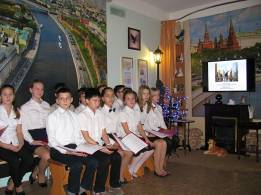 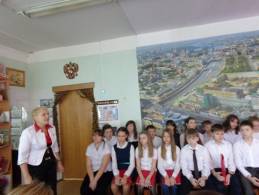 Урок литературы на тему: Н.В.Гоголь «Тарас Бульба»7-й кадетский класс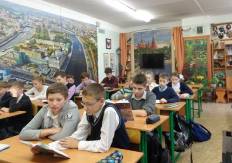 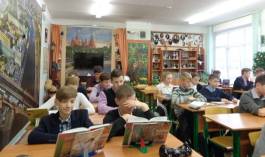 